ІНСТРУКЦІЯ КОРИСТУВАЧАТермопринтер E582R 58MM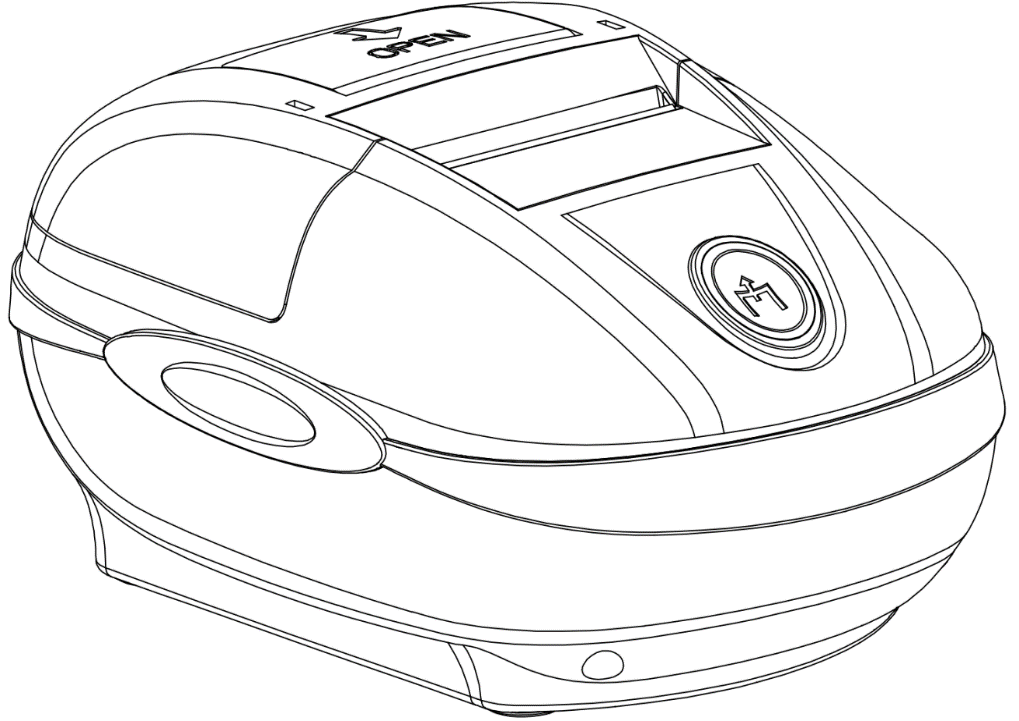 Будь ласка, уважно прочитайте інструкцію перед використанням.◆ Не розбирайте принтер особисто, перед використанням прочитайте цей посібник.◆ Принтер слід встановлювати на ріній, твердій, поверхні поверхні, щоб уникнути вібрації та пошкодження принтера.◆ Не зберігайте та не використовуйте принтер у середовищі з високою температурою, високою вологістю та сильним забрудненням.◆ Не вмикайте принтер без паперу, інакше це серйозно пошкодить друкарський валик та термодрукуючу головку.◆  Бензол, спирт, розчинник та миючі засоби не можна використовувати для протирання корпусу.Опис принтера: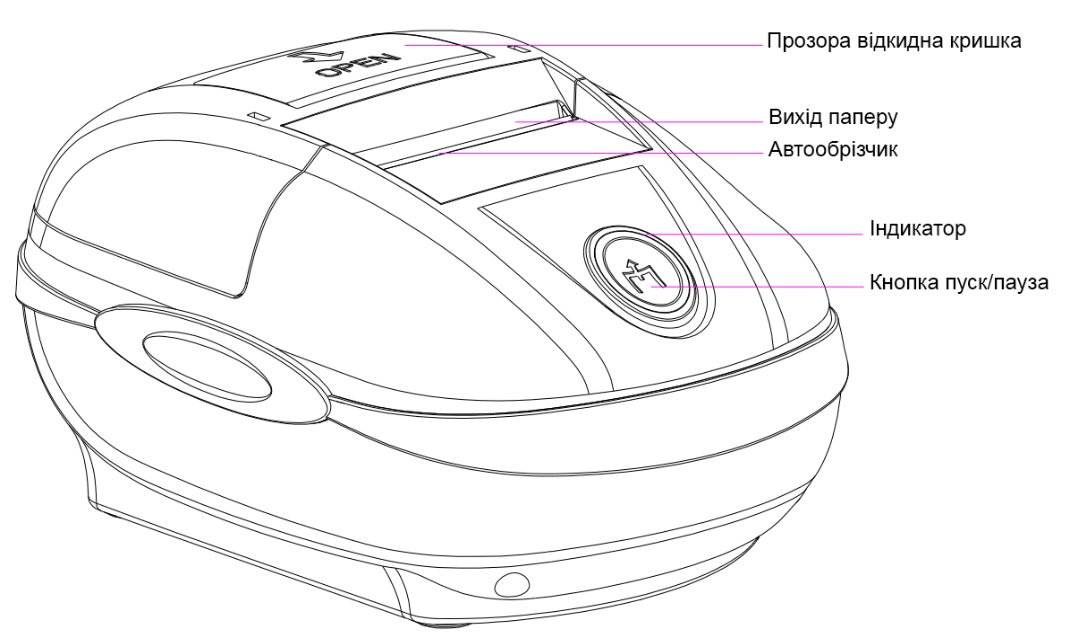 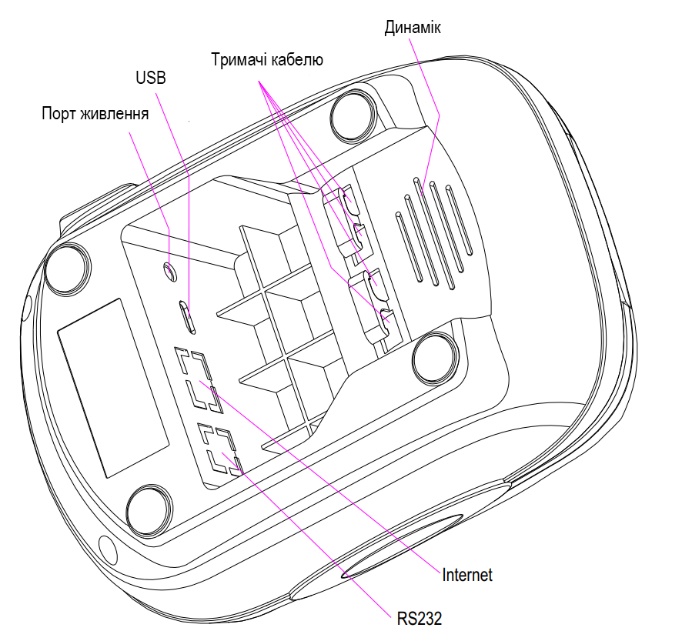 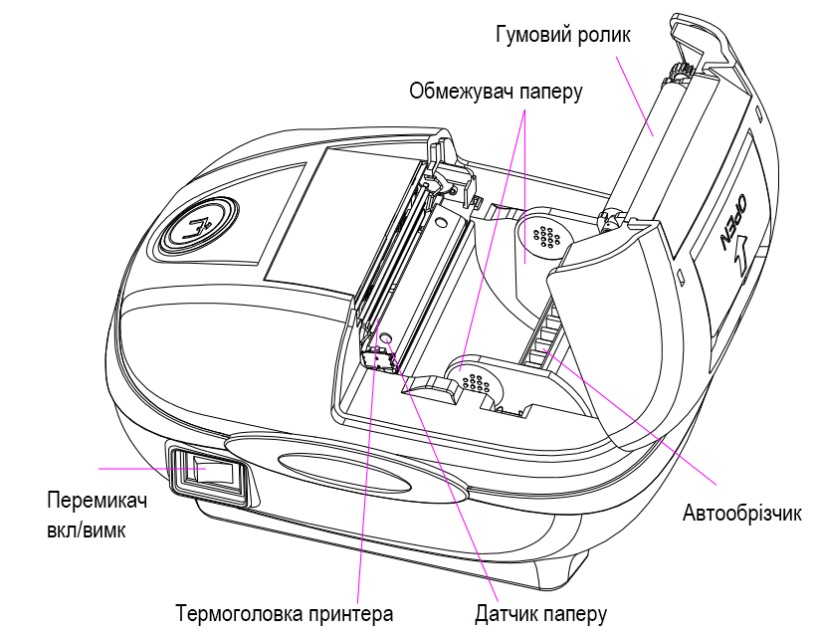 Підключення принтера:1)підключіть кабель адаптера до порту живлення принтера.2) підключіть кабель даних USB до порту USB принтера.3) підключіть кабель ящика каси до порту шухляди принтера.Установка рулону паперу Як показано на малюнку нижче, підтягніть “відкриту” кришку.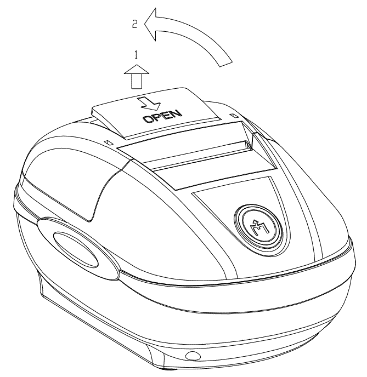 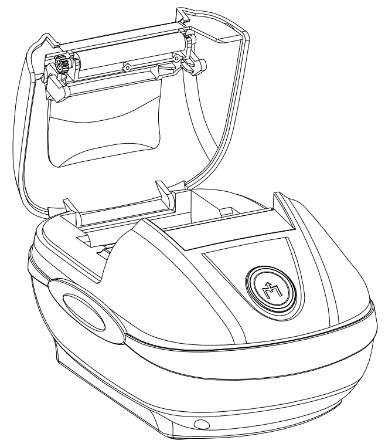  Будь ласка, дотримуйтесь інструкцій нижче: 1, візьміть одну вагонку; 2, вставте вал для завантаження паперу в центральний круглий отвір цієї вагонки; 3, відрегулюйте положення паперу до завантажувального валу; 4, візьміть іншу вагонку з іншого боку. Як показано на малюнках нижче, вставте встановлений рулон паперу та вал для завантаження паперу в отвір, будь ласка, зверніть увагу на напрямок рулону паперу.Функції та клавіші:1 POWER перемикачПеремикач може вмикати та вимикати блок живлення принтера. 2 (FEED) кнопкаНатисканням цієї кнопки можна подавати папір. 3 (STATUS) світло Самотестування:Коли принтер, підключений до адаптера живлення та вимкнений, одночасно натискайте клавішу подачі та живлення, поки індикатор стану не стає синім та червоним, а потім відпустіть руку, надрукується сторінка.Переключення між мовами:Коли принтер, підключений до адаптера живлення та вимкнений, одночасно натискайте клавішу подачі та клавішу живлення, поки індикатор стану не стає синьо-червоно-синім, а потім відпустіть руку, мова зміниться на іншу.Щільність:Коли принтер, підключений до адаптера живлення та вимкнений, одночасно натискайте клавішу подачі та клавішу живлення, поки індикатор стану не стає синьо-червоно-синьо-червоним, а потім відпустіть руку, з’явиться повідомлення: Поточна щільність принтера - рівень 1/2/3/4 ”. Максимальна щільність - рівень 4. На рівні 4 повторіть цей процес, він перейде на рівень -1.Підключення до локальної мережі: Коли принтер, підключений до адаптера живлення, та вимкнений, одночасно натисніть клавішу подачі та клавішу живлення. Приблизно через 10 секунд він переходить у режим налагодження. Буде надруковано: “Зараз принтер перебуває в шестигранному режимі. Тричі натисніть клавішу, щоб увійти в звичайний режим.”, Після триразового натискання кнопки подачі повертається до нормального стану.Підключння принтера1. Встановлення драйвера WindowsБудь ласка, візьміть із компакт-диска файл драйвера "POS-58-Series.exe" та встановіть його. Всі процеси встановлення можуть використовувати налаштування за замовчуванням, для інтерфейсу USB. Якщо вам потрібно використовувати інші необов'язкові порти, будь-ласка, виконайте відповідні налаштування в "Порт" "Властивості принтера" драйвера. Будь ласка, перевірте таке повідомлення, коли ви обираєте інші порти принтера в системі Windows:Ремонт і обслуговування принтера:1. Будь ласка, використовуйте мокру тканину, обережно протріть поверхню принтера та внутрішній склад паперу.2. Для чистки головки принтера використовуйте бавовняну тканину змочену у безводному спирті, і обережно витріть керамічні деталі головки принтера, поки вони не очиститься.3. Якщо у принтері виявиться вода, негайно відключіть живлення принтера та висушіть його природним чином.Помилки: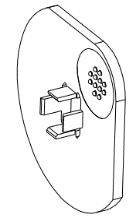 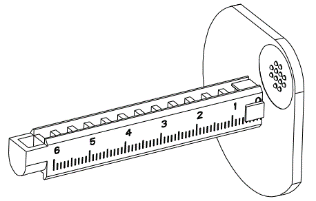 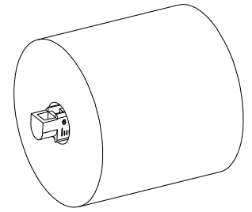 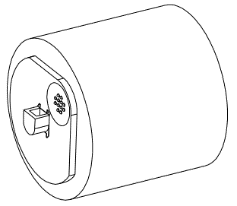 1234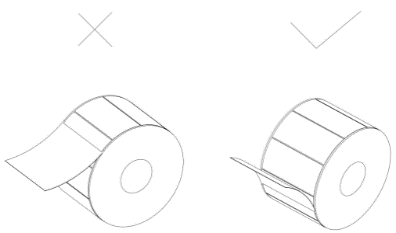 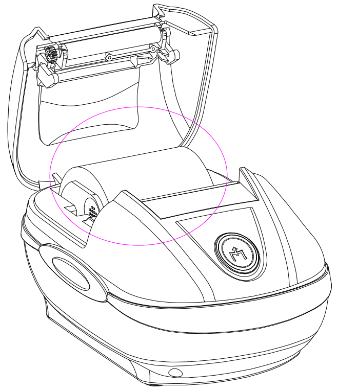 Status lightDescriptionСинє світлоПринтер увімкнено та працює нормальноЧервоне світлоПапір в принтері відсутнійЧервоне та синє світло спалахують по черзіГоловка принтера перегрітаLanВам потрібно створити новий порт, додавши "Порт" під властивостями драйвера принтера, щоб отримати відповідну IP-адресу Lan, щоб вона могла відповідати IP-адресі вашого принтера.ПомилкаПричинаРішенняІндикатор принтера червоний і подає звуковий сигналНестача паперу в принтеріПокладіть та встановіть правильно папірСвітловий індикатор поперемінно блимає червоним і синім кольорами та подає звуковий сигналПринтер перегрітийВідкрийте кришку та почекайте, поки принтер охолонеЄ подача папару, але принтер не друкуєПапір для друку встановлений навпаки, або це не термопапір.Будь ласка, встановіть папір у зворотному напрямку або перейдіть на термопапір.Друк на принтері нечіткий1) Друкуюча головка тривалий час не чиститься 2) Термопапір низької якості1) Протріть головку принтера бавовняною тканиною змоченою в спиртовому розчині 2) Будь ласка, виберіть надійний якісний папірНе вдається ввімкнутиКабель живлення може бути неправильно підключенийПеревірте підключння адаптера живлення і увімкніть або вимкніть живлення принтераДрукує через USB, але не може друкувати за допомогою LANПорт драйвера вибрано неправильноВиберіть правильний порт драйвера принтера відповідно до фактичного порту підключенняНадрукований чек має втрату даних або брудний код / дивні символиПроблема якості кабелю лінії передачі даних або невідповідна швидкість передачі данихПереконайтеся, що використовуєте високоякісний послідовний кабель, і швидкість передачі даних комп'ютера відповідає швидкості принтера.Друк через USB має втрату даних або брудний код / дивні символиПроблема якості кабелю лінії передачі данихБудь ласка, використовуйте оригінальний кабель для передачі даних